Rejestracja lub przywracanie konta w systemie dziennika elektronicznegoUruchamiamy stronę wpisując adres:uonetplus.eszkola.opolskie.pl/olesnopowiatoleskiPrzeglądarki starszych wersji mogą uruchomić stronę niepoprawnie. W razie problemów z otworzeniem strony należy dokonać aktualizacji lub uruchomić inną przeglądarkę.Po  wpisaniu adresu strony pojawia się okno do logowania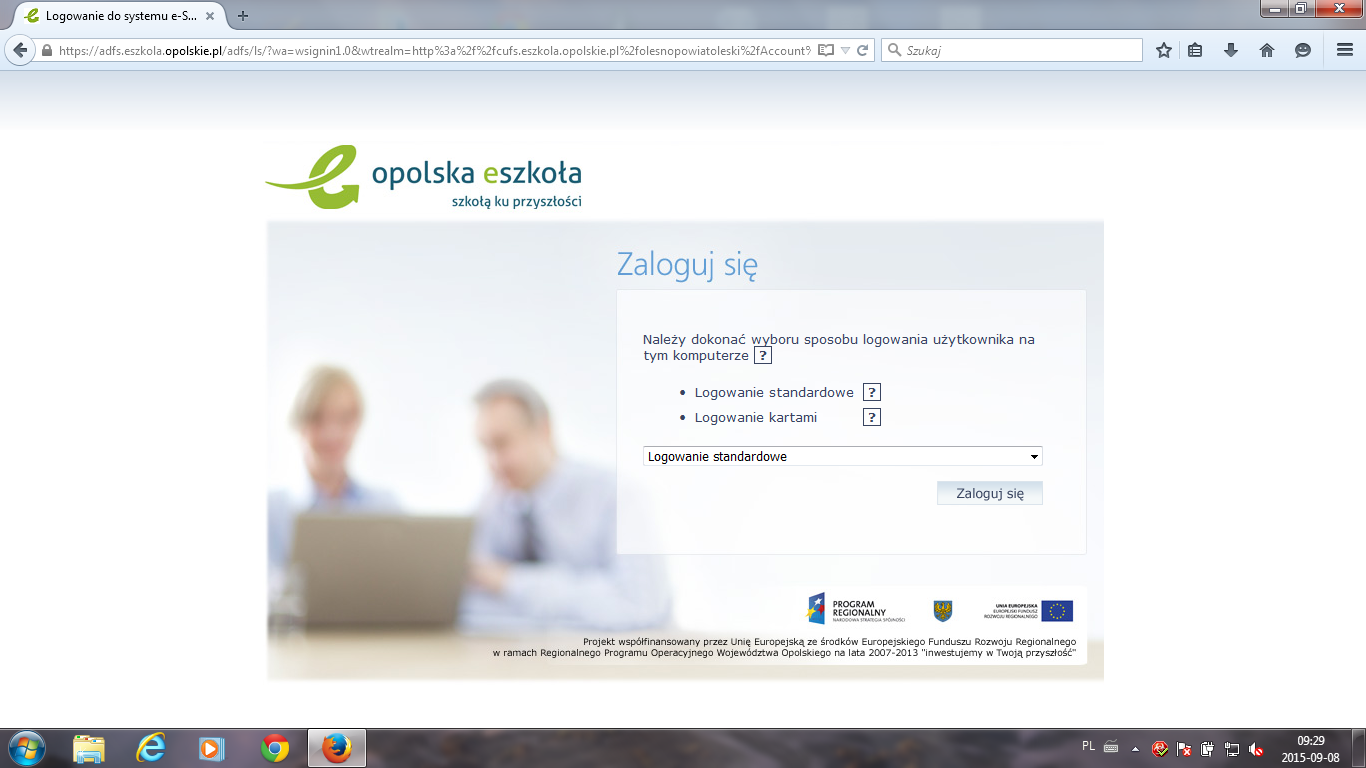 Wybieramy zaloguj się a następnie w kolejnym oknie przywracanie dostępu do konta.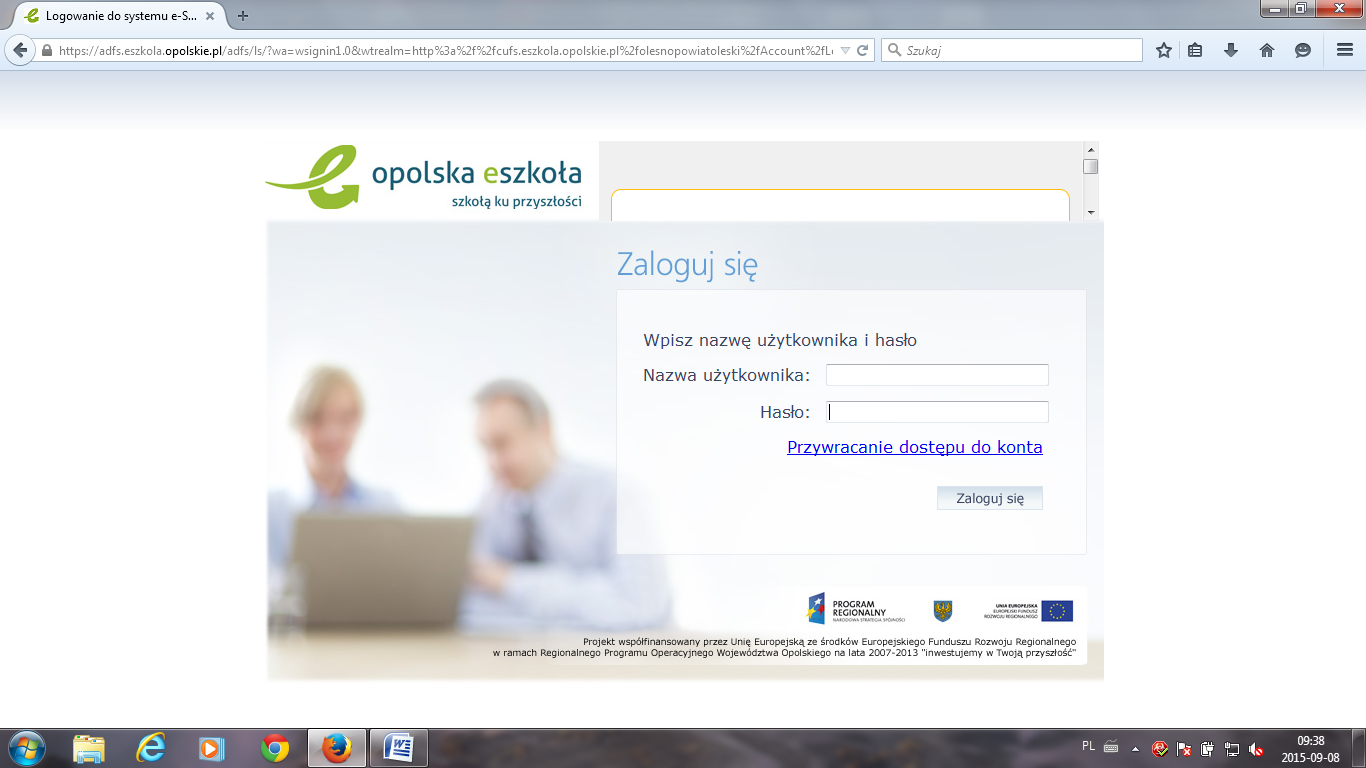 Pojawia się okno, w którym wpisujemy e-mail, który został wcześniej zgłoszony do szkoły (lub PESEL lub login jeśli go posiadamy)  i zaznaczamy „nie jestem robotem”. 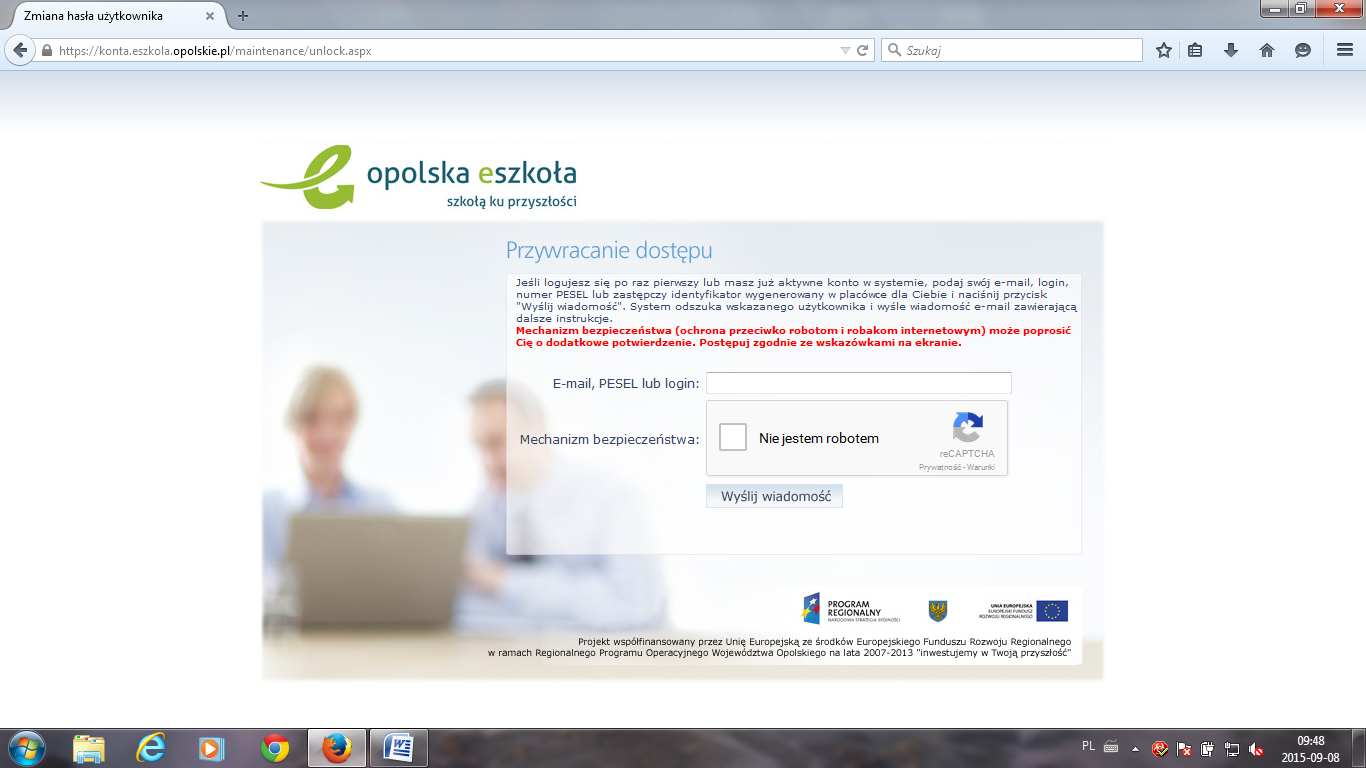 Po kliknięciu wyślij wiadomość pojawi się komunikat potwierdzający zapisanie w systemie. Należy otworzyć swoją skrzynkę e-mail, i odszukać przesłaną wiadomość z systemu eSzkola (może pojawić się po pewnym czasie lub zapisać się w spamie). Po uruchomieniu przesłanego linka przechodzimy do okna, w którym możemy utworzyć nowe hasło.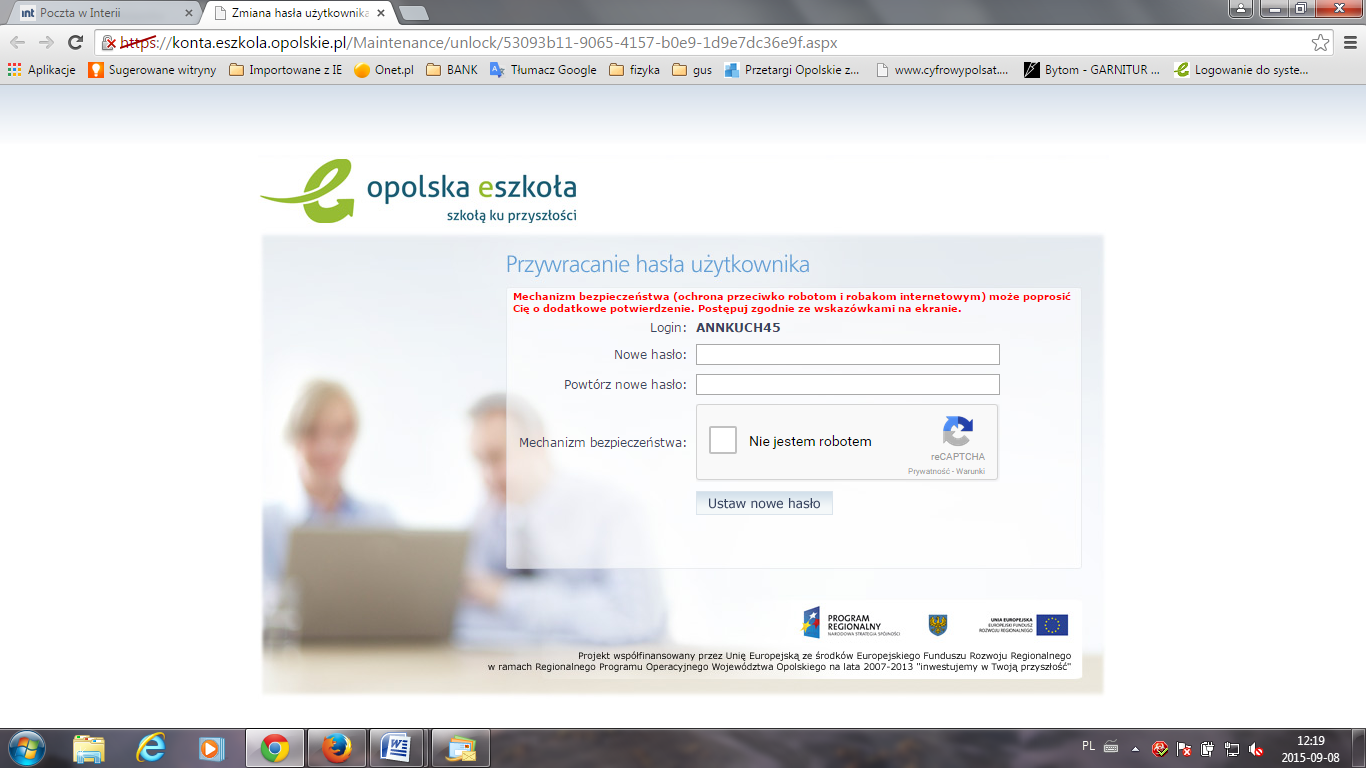 Hasło musi posiadać minimum osiem znaków, w tym co najmniej jedną wielką literę i jedną cyfrę. Uwaga: Aktywność hasła może wygasać (najczęściej system usuwa hasło po 30 dniach). Należy w ten sam sposób utworzyć wtedy nowe inne hasło.W oknie pojawia się również login potrzebny do uruchomienia dziennika.Mając już login i hasło i można uruchomić stronę:uonetplus.eszkola.opolskie.pl/olesnopowiatoleskii zalogować się do dziennika elektronicznego.Twój e-mail eszkoły służący do logowania się np. do Teams lub office 365 login@eszkola.opolskie.pl